       Ms. Palermo, Room 214 2nd Grade, Southwark School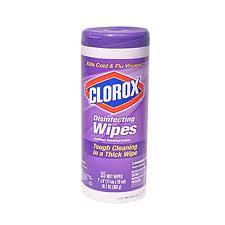 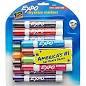 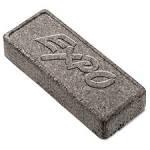 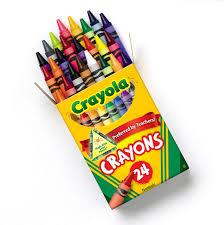 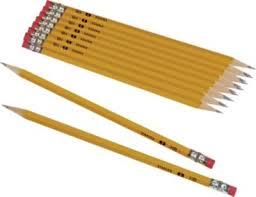              Clorox Wipes                 Dry Erase Markers and Eraser            Crayons               Pencils                      
     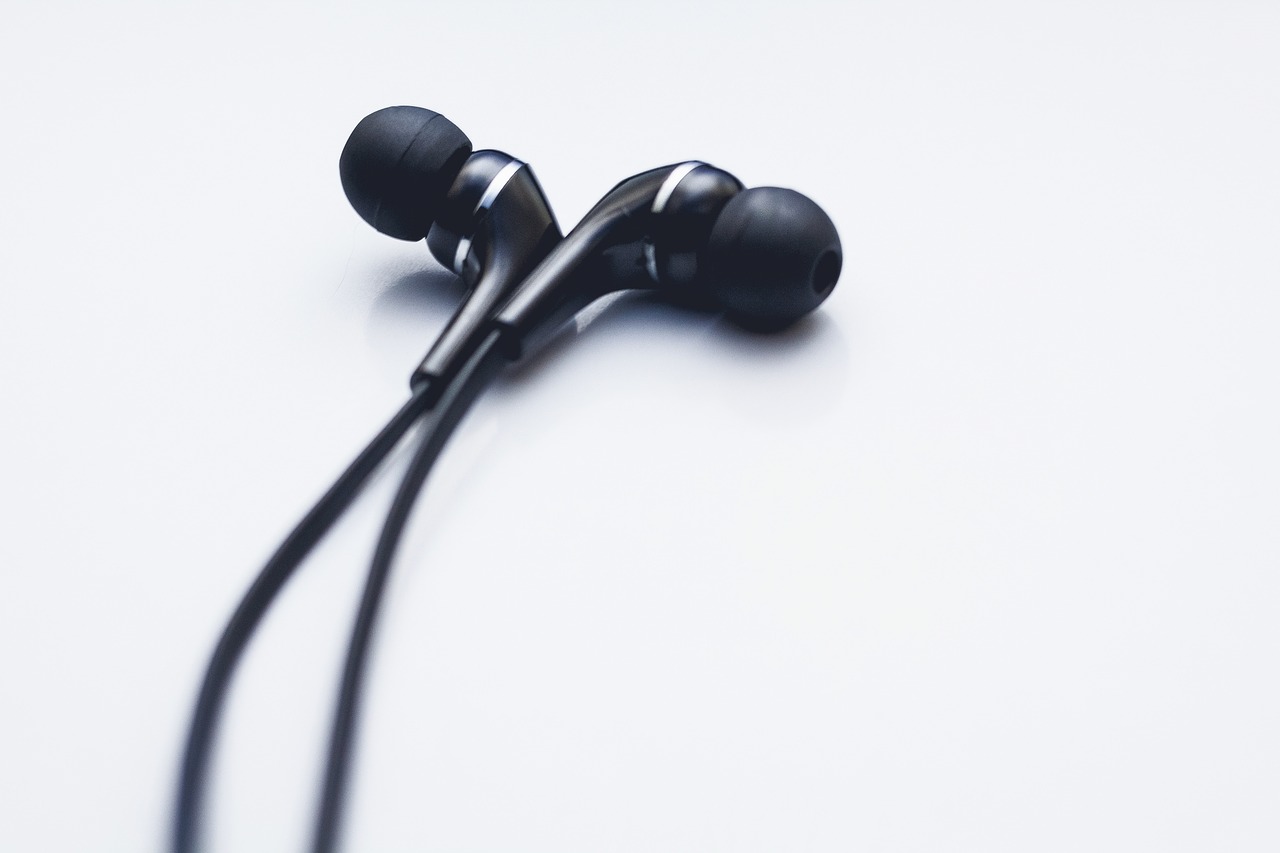 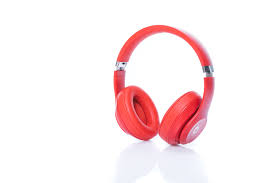 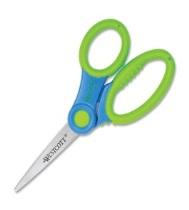 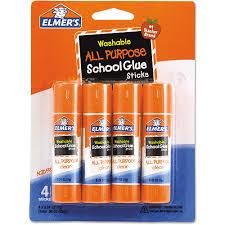                                                        Headphones                                   Scissors  			Glue Sticks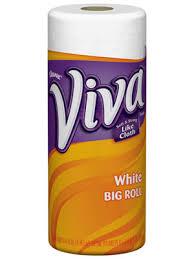 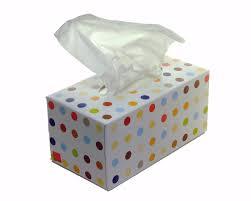 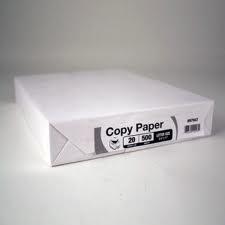 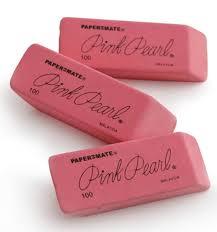  Paper Towels                           Tissues                        (1) Ream of Paper                     Erasers                          Gracias!!!      Xie Xie!!!      Cam o’n!!!      Thank you!!!